ΘΕΜΑ: « Διευκρινίσεις σχετικά με την επιλογή υποψηφίων Υποδιευθυντών όλων των τύπων Σχολικών Μονάδων Δευτεροβάθμιας Εκπαίδευσης, Εργαστηριακών Κέντρων και Υπεύθυνων Τομέων Ε.Κ. »Σε συνέχεια της αριθμ. Φ.361.22 / 26 / 79840 / Ε3 / 19-5-2015                                                             ( ΦΕΚ 915 Β΄) Υπουργικής Απόφασης που αφορά στην επιλογή των υποψηφίων Υποδιευθυντών όλων των τύπων Σχολικών Μονάδων Πρωτοβάθμιας και Δευτεροβάθμιας Εκπαίδευσης και Εργαστηριακών Κέντρων, σας γνωρίζουμε, ότι οι προϋποθέσεις επιλογής και τοποθέτησης των ανωτέρω στελεχών, έχουν ως ακολούθως:Προκήρυξη - Χρόνος υποβολής αιτήσεωνΟ οικείος Διευθυντής Εκπαίδευσης προσκαλεί τους εκπαιδευτικούς της Δευτεροβάθμιας Εκπαίδευσης που έχουν τα τυπικά προσόντα και επιθυμούν να ασκήσουν καθήκοντα υποδιευθυντή, καθώς και υποδιευθυντή Ε.Κ. και υπεύθυνου τομέα Ε.Κ., να υποβάλουν σχετική αίτηση υποψηφιότητας για τη σχολική μονάδα ή το Ε.Κ. όπου ανήκουν οργανικά ή έχουν διατεθεί αντίστοιχα, στον Διευθυντή της εν λόγω σχολικής μονάδας ή Ε.Κ., από την 26η Ιουνίου 2015 έως και την 29η Ιουνίου 2015.Η  πρόσκληση αναρτάται στην ιστοσελίδα της Διεύθυνσης Εκπαίδευσης και κοινοποιείται σε όλες τις σχολικές μονάδες αρμοδιότητάς της.Διευκρινίζεται ότι η διαδικασία επιλογής Υποδιευθυντών Σχολικών μονάδων και Ε.Κ. θα πραγματοποιηθεί στις μονάδες της Δευτεροβάθμιας Εκπαίδευσης την 29η Ιουνίου 2015. Επισημαίνουμε επίσης την ανάγκη προσεκτικής μελέτης και απαρέγκλιτης τήρησης των ρυθμίσεων του ν. 4327/2015, έτσι ώστε να αποφευχθούν τυχόν προβλήματα στη διαδικασία επιλογής. Προκηρυσσόμενες θέσειςΟι θέσεις των υποδιευθυντών σχολικών μονάδων και Ε.Κ. προκηρύσσονται σύμφωνα με τα προβλεπόμενα από τις ισχύουσες διατάξεις  Από τις διατάξεις αυτές προκύπτει ότι ο νομοθέτης καθορίζει τον αριθμό των υποδιευθυντών με βάση τις ανάγκες λειτουργίας των σχολείων σύμφωνα με τον αριθμό των τμημάτων, όπως αυτά προσδιορίζονται από τον αριθμό των μαθητών. Επομένως, για τον καθορισμό του αριθμού των υποδιευθυντών λαμβάνονται υπόψη οι πραγματικές συνθήκες λειτουργίας της σχολικής μονάδας, όπως αυτές διαμορφώνονται με βάση το μαθητικό δυναμικό.   Προϋποθέσεις επιλογής (άρθρο 17 του ν.4327/2015)Ως υποδιευθυντές σχολικών μονάδων Δευτεροβάθμιας εκπαίδευσης, επιλέγονται εκπαιδευτικοί με οκταετή τουλάχιστον διδακτική υπηρεσία που υπηρετούν κατά το χρόνο επιλογής σε οργανική θέση, την οποία αφορά η επιλογή και δεν έχουν κριθεί υπεράριθμοι.Ειδική προϋπόθεση για την επιλογή σε θέση υποδιευθυντή και υπεύθυνου τομέα Ε.Κ. είναι ο εκπαιδευτικός να ανήκει σε κλάδο ή ειδικότητα που προβλέπεται για το Ε.Κ..Ως υποδιευθυντές Ε.Κ., στα οποία ασκούνται 250 τουλάχιστον μαθητές και τα οποία λειτουργούν σε πρωινό και απογευματινό ή εσπερινό κύκλο, καθώς και ως Υπεύθυνοι τομέων Ε.Κ., επιλέγονται εκπαιδευτικοί με οκταετή (8) τουλάχιστον διδακτική υπηρεσία, οι οποίοι υπηρετούν κατά το χρόνο επιλογής σε σχολική μονάδαη οποία εξυπηρετείται από το Ε.Κ. και δεν έχουν κριθεί ως υπεράριθμοι.Ειδικά για τις Σ.Μ.Ε.Α.Ε. ως υποδιευθυντές μπορούν να επιλέγονται και μέλη Ε.Ε.Π. με οκταετή (8) τουλάχιστον εκπαιδευτική υπηρεσία που υπηρετούν κατά το χρόνο επιλογής σε οργανική θέση ή θέση επί θητεία στη Σ.Μ.Ε.Α.Ε., την οποία αφορά η επιλογή.Αν οι εκπαιδευτικοί της σχολικής μονάδας δεν πληρούν την προϋπόθεση της οκταετούς διδακτικής υπηρεσίας, υποψήφιοι μπορεί να είναι και εκπαιδευτικοί με μικρότερο χρόνο υπηρεσίας.Δεν επιλέγεται ως στέλεχος της εκπαίδευσης εκπαιδευτικός, ο οποίος έχει καταδικαστεί τελεσίδικα για πειθαρχικό παράπτωμα με την ποινή της προσωρινής ή της οριστικής παύσης, σύμφωνα με τα οριζόμενα στο άρθρο 109 του Υπαλληλικού Κώδικα (κ.ν. 3528/2007, Α΄ 26) ή για τον οποίον συντρέχουν τα κωλύματα διορισμού της παραγράφου 1 του άρθρου 8 του ίδιου Κώδικα. Επίσης, δεν επιλέγεται ως στέλεχος της εκπαίδευσης, εκπαιδευτικός, του οποίου τα πιστοποιητικά των αντικειμενικών κριτηρίων που προσκομίζονται κατά τη διαδικασία επιλογής είναι πλαστά ή αναληθή με σκοπό την παραπλάνηση της υπηρεσίας.Όπου στις διατάξεις του ν.4327/2015 προβλέπεται εκπαιδευτική υπηρεσία, υπολογίζεται η προϋπηρεσία τόσο στη δημόσια όσο και στην ιδιωτική εκπαίδευση, καθώς και η προϋπηρεσία των υποψηφίων ως προσωρινών αναπληρωτών και ωρομισθίων με αναγωγή στο υποχρεωτικό εβδομαδιαίο ωράριο διδασκαλίας. Όπου στις διατάξεις του προαναφερόμενου νόμου προβλέπεται διδακτική υπηρεσία, λογίζεται: α) η άσκηση διδακτικού έργου σε μονάδες Πρωτοβάθμιας και Δευτεροβάθμιας Εκπαίδευσης, β) οι άδειες κύησης, λοχείας, ανατροφής τέκνου, γ) η θητεία σχολικού συμβούλου, δ) η θητεία σε Κέντρα Περιβαλλοντικής Εκπαίδευσης (Κ.Π.Ε.), ε) η θητεία σε θέσεις Υπευθύνων Περιβαλλοντικής Εκπαίδευσης, Αγωγής, Υγείας, Πολιτιστικών θεμάτων και σχολικών δραστηριοτήτων, στ) η θητεία των  υπευθύνων ΓΡΑΣΕΠ, ΚΕΣΥΠ, ΣΕΠ, ΚΕΠΛΗΝΕΤ, ΕΚΦΕ και Συμβουλευτικών Σταθμών Νέων.Όπου στις ίδιες διατάξεις προβλέπεται εκπαιδευτική ή διδακτική υπηρεσία σε Σ.Μ.Ε.Α.Ε. ή ΚΕ.Δ.Δ.Υ., υπολογίζεται η υπηρεσία των υποψηφίων σε Κέντρα Διάγνωσης, Αξιολόγησης και Υποστήριξης (Κ.Δ.Α.Υ.) ή ΚΕ.Δ.Δ.Υ., σε αυτοτελείς Σ.Μ.Ε.Α.Ε., σε Τμήματα Ένταξης, σε προγράμματα παράλληλης στήριξης, σε προγράμματα διδασκαλίας στο σπίτι ή στις εκπαιδευτικές δομές Ε.Α.Ε. που προβλέπονται στην περίπτωση β΄ της παρ. 4 του άρθρου 6 του ν. 3699/2008 (Α΄ 199).Οι προϋποθέσεις και τα κριτήρια επιλογής πρέπει να συντρέχουν κατά τη λήξη της προθεσμίας υποβολής των αιτήσεων υποψηφιοτήτων. Τα κωλύματα επιλογής της παραγράφου 6 του άρθρου 17 του ν.45327/2015 δεν πρέπει να συντρέχουν τόσο κατά το χρόνο λήξης της προθεσμίας υποβολής της αίτησης υποψηφιότητας όσο και κατά το χρόνο τοποθέτησης από το αρμόδιο όργανο.Κριτήρια επιλογής (άρθρο 20 του ν.4327/2015)Κριτήρια επιλογής των υποδιευθυντών σχολικών μονάδων Δευτεροβάθμιας εκπαίδευσης, των υποδιευθυντών και υπευθύνων τομέων Ε.Κ είναι ιδίως η προσωπικότητα και η γενική συγκρότηση του υποψηφίου, η ικανότητα του υποψηφίου να αναλαμβάνει πρωτοβουλίες, να επιλύει προβλήματα (διδακτικά, διοικητικά, οργανωτικά, λειτουργικά κ.λπ.), να δημιουργεί κατάλληλο παιδαγωγικό περιβάλλον και να εμπνέει τους εκπαιδευτικούς κατά την άσκηση των καθηκόντωντους. Βασικό κριτήριο είναι η γνώση του αντικειμένου του προς άσκηση έργου, η οποία συνάγεται από: α) την επιστημονική – παιδαγωγική συγκρότηση του υποψηφίου και κυρίως το επίπεδο των σπουδών και γενικότερα τις σπουδές του, την ύπαρξη σπουδών ή επιμορφώσεων στην οργάνωση και διοίκηση της εκπαίδευσης και την πιστοποιημένη γνώση ξένων γλωσσών και Τ.Π.Ε., υλοποίηση εκπαιδευτικών προγραμμάτων και εφαρμογή καινοτομιών, συμμετοχή σε συμβούλια, επιτροπές ή ομάδες εργασίας, κοινωνική και συνδικαλιστική δράση, συμμετοχή σε όργανα διοίκησης επιστημονικών και εκπαιδευτικών οργανώσεων ή σε όργανα λαϊκής συμμετοχής και επίσημες διακρίσεις και β) την υπηρεσιακή κατάσταση και τη διοικητική εμπειρία, όπως προκύπτει από τη συνολική εκπαιδευτική υπηρεσία του υποψηφίου αλλά και την προϋπηρεσία σε άσκηση διοικητικού έργου.Κρίση και επιλογή (άρθρο 25 του ν.4327/2015)Ο σύλλογος των διδασκόντων κάθε σχολικής μονάδας, σε συνεδρίασή του και με βάση τα κριτήρια του άρθρου 20 του ν. 4327/2015, αφού συγκροτήσει εφορευτική επιτροπή, προβαίνει σε μυστική ψηφοφορία και συντάσσει αιτιολογημένη απόφαση επιλογής υποδιευθυντή ή όπου απαιτείται υποδιευθυντών της σχολικής μονάδας και εργαστηριακών κέντρων, καθώς και υπευθύνων τομέων Ε.Κ.. Επισημαίνουμε ότι σε περίπτωση σχολικής μονάδας ή Ε.Κ. που προβλέπεται εκλογή περισσότερων του ενός υποδιευθυντή, οι εκλογείς  σημειώνουν στο ψηφοδέλτιο μέχρι τόσους σταυρούς όσες και οι θέσεις των υποδιευθυντών που προβλέπονται.Η απόφαση του Συλλόγου διδασκόντων μαζί με το πρακτικό της επιλογής διαβιβάζονται από τον Πρόεδρο της εφορευτικής επιτροπής στο διευρυμένο ΠΥΣΔΕ, το οποίο διενεργεί τον έλεγχο της συνδρομής των προϋποθέσεων και της νομιμότητας της διαδικασίας διαμόρφωσης της απόφασης.Σε περίπτωση που το διευρυμένο ΠΥΣΔΕ εγκρίνει την επιλογή του συλλόγου των διδασκόντων, επικυρώνει με πράξη του την τοποθέτηση. Σε αντίθετη περίπτωση θα πρέπει να αιτιολογήσει πλήρως την απόφασή του αυτή προς τον Περιφερειακό Διευθυντή Εκπαίδευσης, ο οποίος παίρνει την τελική απόφαση. Αν ο σύλλογος των διδασκόντων παραλείψει να υποβάλει πρόταση, η τοποθέτηση γίνεται με απόφαση του οικείου Διευθυντή εκπαίδευσης, ύστερα από πρόταση του οικείου υπηρεσιακού συμβουλίου, το οποίο λαμβάνει υπόψη τα προβλεπόμενα κριτήρια.Συνεδρίαση του συλλόγου διδασκόντωνΟ σύλλογος βρίσκεται σε νόμιμη απαρτία και οι αποφάσεις του είναι έγκυρες, όταν τα παρόντα μέλη είναι περισσότερα από τα απόντα.Ο ΣΔ συγκαλείται σε συνεδρίαση ύστερα από πρόσκληση του νυν διευθυντή ως προέδρου (όχι του νεοεκλεγέντος). Επειδή η συγκεκριμένη συνεδρίαση είναι έκτακτη, η γνωστοποίηση γίνεται ή με ανάρτηση της πρόσκλησης στον πίνακα ανακοινώσεων του σχολείου ή με προφορική ειδοποίηση. Οι αποφάσεις του ΣΔ λαμβάνονται με απλή πλειοψηφία των παρόντων. Όταν οι προτάσεις είναι περισσότερες και καμιά δε συγκεντρώνει την απόλυτη πλειοψηφία, η ψηφοφορία επαναλαμβάνεται ανάμεσα στις δυο επικρατέστερες. Το μέλος που απέχει από την ψηφοφορία θεωρείται απόν.Οι αποφάσεις του ΣΔ καταχωρούνται στο βιβλίο πράξεων του Συλλόγου και υπογράφονται υποχρεωτικά από τον πρόεδρο, το γραμματέα και τα παρόντα μέλη. Στην ίδια πράξη καταχωρούνται και οι απόψεις της μειοψηφίας, αν ζητηθεί.Αλλαγή ημερομηνίας εκλογής υποδιευθυντώνΣτην περίπτωση και μόνον σε αυτή που η 29/6/2015 είναι τοπική αργία λόγω της θρησκευτικής εορτής Πέτρου και Παύλου, η εκλογή υποδιευθυντών μπορεί να διεξαχθεί στις 26/6/2015, ημέρα Παρασκευή και σε ώρα μεταγενέστερη από την ανάρτηση των τελικών πινάκων τοποθέτησης διευθυντών από τα οικεία ΠΥΣΔΕ, με απόφαση του οικείου Περιφερειακού Διευθυντή Εκπαίδευσης.                                                                              Ο ΑΝΑΠΛΗΡΩΤΗΣ ΥΠΟΥΡΓΟΣ                                                                                   ΑΝΑΣΤΑΣΙΟΣ ΚΟΥΡΑΚΗΣΕΣΩΤΕΡΙΚΗ ΔΙΑΝΟΜΗ:1) Γραφείο Υπουργού2) Γραφείο Αναπληρωτή Υπουργού3) Γραφείο Γενικού Γραμματέα4) Γραφείο Γενικής Διευθύντριας Π.Ε. & Δ.Ε.5) Αυτοτελές Τμήμα Στελεχών Εκπαίδευσης Α/θμιας και Β/θμιας Εκπαίδευσης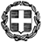 ΕΛΛΗΝΙΚΗ ΔΗΜΟΚΡΑΤΙΑΥΠΟΥΡΓΕΙΟ  ΠΟΛΙΤΙΣΜΟΥ, ΠΑΙΔΕΙΑΣ ΚΑΙ ΘΡΗΣΚΕΥΜΑΤΩΝ-----ΓΕΝΙΚΗ  ΔΙΕΥΘΥΝΣΗ  ΠΡΟΣΩΠΙΚΟΥΑ/ΘΜΙΑΣ  &  Β/ΘΜΙΑΣ  ΕΚΠΑΙΔΕΥΣΗΣΑΥΤΟΤΕΛΕΣ ΤΜΗΜΑ ΣΤΕΛΕΧΩΝ ΕΚΠΑΙΔΕΥΣΗΣΑ/ΘΜΙΑΣ  &  Β/ΘΜΙΑΣ  ΕΚΠΑΙΔΕΥΣΗΣ---------Α. Παπανδρέου 37151 80 ΜαρούσιΙστοσελίδα: http://www.minedu.gov.gr Τηλ:  210-3442125, 210-3442333,210-3442952, Mail: dppe@minedu.gov.gr , stelexi@minedu.gov,gr ΑΔΑ: 6ΤΕΔ465ΦΘ3-Ε0ΥΒαθμός Ασφαλείας:Να διατηρηθεί μέχρι:Μαρούσι,   23 – 6  - 2015 Αρ.Πρωτ.  Βαθμός Προτερ Φ.361.22/ 52 / 99664 /E3 ΠΡΟΣ:  1. Περιφερειακές Διευθύνσεις                   Εκπαίδευσης                   όλης της χώρας                                2. Διευθύνσεις  Δευτεροβάθμιας                    Εκπαίδευσης                   όλης της χώρας 